Please, put down the unknown wordshttps://www.youtube.com/watch?v=3XjUFYxSxDk A Tale of Two BrainsUseful Vocabto break up: to end a romantic relationshipto drift apart: to become less close to someoneto enjoy someone’s company: to like spending time with someoneto fall for: to fall in loveto fall head over heels in love: to start to love someone a lotto fall out with: to have a disagreement and stop being friendsto get on like a house on fire: to like someone’s company very much indeedto get on well with: to understand someone and enjoy similar intereststo get to know: to begin to know someoneto go back years: to have known someone for a long timeto have a lot in common: to share similar intereststo have ups and downs: to have good and bad timesa healthy relationship: a good, positive relationshipto hit it off: to quickly become good friends withto be in a relationship: to be romantically involved with someoneto be just good friends: to not be romantically involvedto keep in touch with: to keep in contact withto lose touch with: to not see or hear from someone any longerlove at first sight: to fall in love immediately you meet someoneto pop the question: to ask someone to marry youto see eye to eye: to agree on a subjectto settle down: to give up the single life and start a familyto strike up a relationship:  to begin a friendshipto tie the knot: to get marriedto be well matched: to be similar toto work at a relationship: to try to maintain a positive relationship with someoneUnderstanding The Wife's Code. Jeff Allenhttps://www.youtube.com/watch?v=ccTYpVUP4kA&t=29s Understanding Your Love Language. Jeff Allen https://www.youtube.com/watch?v=bXpr7SCq4A4&t=186s 1.	померти phrasal verb 2.	зручно3.	вона з характером4.	думаю про щось своє5.	турбувати 6.	про що ти думаєш?7.	око сіпається 8.	придбати абонемент9.	хвалитись 10.	перегнатиHis short _________ had become notorious.(behaviour)I usually buy sliced bread–it's less _________Grace Period only applies to payments for goods and services with a credit card (cash free purchases of goods in stores, purchase of ____________ with sports clubs, etc). He'll probably go around _______to his friends.Select the type of membership you'd like to _______, such as monthly or annual.The book gives _________ hints on looking after indoor plants. His motorcycle could _________ any car on the road.Credit cards can be _________–they mean you do not have to carry large sums of cashIf you refer to someone's _________ or say that they have a temper, you mean that they become angry very easily.He had a _________ and could be nasty. The rabbit had no chance of _________ the dogs. Never _________ about people's opinionHe once _________ that he would become the world's richest manHe unfortunately _________last yearDon't throw those jars away - they might come in _________.That kind of jealousy doesn't _________ me. [VERB noun] It _________me that boys weren't interested in me. [VERB noun that]Is something bothering you?tell me what is___ your _________?I hope he can control his _________His left eyelid _________involuntarily.Being married VS. Being Single | Drew Barth | Dry Bar Comedyhttps://www.youtube.com/watch?v=ap9Zu_HXz-M  закінчуються речі (idiomatic) having completely exhausted one's supply of (a commodity закінчились ідеїспадати на думку відкрутитизазначити наголосити на чомусь привабливий , цікавийє шанси,щоякщо щиро,то /чесно кажучиUse the expressions from the above to fill out the gapsSome economists have ________ that low inflation is not necessarily a good thing.If you drive a car all your life, the _______ that you'll have an accident at some point.She answered all our questions _________. The idea of living in Paris is very _________.We’re _________oranges, would you like anapple?He was always veryRead the article , put down the unknown wordsWhat Most People Get Wrong About Men and Womenhe conversation about the treatment of women in the workplace has reached a crescendo of late, and senior leaders—men as well as women—are increasingly vocal about a commitment to gender parity. That’s all well and good, but there’s an important catch. The discussions, and many of the initiatives companies have undertaken, too often reflect a faulty belief: that men and women are fundamentally different, by virtue of their genes or their upbringing or both. Of course, there are biological differences. But those are not the differences people are usually talking about. Instead, the rhetoric focuses on the idea that women are inherently unlike men in terms of disposition, attitudes, and behaviors. (Think headlines that tout “Why women do X at the office” or “Working women don’t Y.”)One set of assumed differences is marshaled to explain women’s failure to achieve parity with men: Women negotiate poorly, lack confidence, are too risk-averse, or don’t put in the requisite hours at work because they value family more than their careers. Simultaneously, other assumed differences—that women are more caring, cooperative, or mission-driven—are used as a rationale for companies to invest in women’s success. But whether framed as a barrier or a benefit, these beliefs hold women back. We will not level the playing field so long as the bedrock on which it rests is our conviction about how the sexes are different.The reason is simple: Science, by and large, does not actually support these claims. There is wide variation among women and among men, and meta-analyses show that, on average, the sexes are far more similar in their inclinations, attitudes, and skills than popular opinion would have us believe. We do see sex differences in various settings, including the workplace—but those differences are not rooted in fixed gender traits. Rather, they stem from organizational structures, company practices, and patterns of interaction that position men and women differently, creating systematically different experiences for them. When facing dissimilar circumstances, people respond differently—not because of their sex but because of their situations.Emphasizing sex differences runs the risk of making them seem natural and inevitable. As anecdotes that align with stereotypes are told and retold, without addressing why and when stereotypical behaviors appear, sex differences are exaggerated and take on a determinative quality. Well-meaning but largely ineffectual interventions then focus on “fixing” women or accommodating them rather than on changing the circumstances that gave rise to different behaviors in the first place.Take, for example, the common belief that women are more committed to family than men are. Research simply does not support that notion. In a study of Harvard Business School graduates that one of us conducted, nearly everyone, regardless of gender, placed a higher value on their families than on their work (see “Rethink What You ‘Know’ About High-Achieving Women,” HBR, December 2014). Moreover, having made career decisions to accommodate family responsibilities didn’t explain the gender achievement gap. Other research, too, makes it clear that men and women do not have fundamentally different priorities.Numerous studies show that what does differ is the treatment mothers and fathers receive when they start a family. Women (but not men) are seen as needing support, whereas men are more likely to get the message—either explicit or subtle—that they need to “man up” and not voice stress and fatigue. If men do ask, say, for a lighter travel schedule, their supervisors may cut them some slack—but often grudgingly and with the clear expectation that the reprieve is temporary. Accordingly, some men attempt an under-the-radar approach, quietly reducing hours or travel and hoping it goes unnoticed, while others simply concede, limiting the time they spend on family responsibilities and doubling down at work. Either way, they maintain a reputation that keeps them on an upward trajectory. Meanwhile, mothers are often expected, indeed encouraged, to ratchet back at work. They are rerouted into less taxing roles and given less “demanding” (read: lower-status, less career-enhancing) clients.To sum up, men’s and women’s desires and challenges about work/family balance are remarkably similar. It is what they experience at work once they become parents that puts them in very different places.Things don’t have to be this way. When companies observe differences in the overall success rates of women and men, or in behaviors that are critical to effectiveness, they can actively seek to understand the organizational conditions that might be responsible, and then they can experiment with changing those conditions.Consider the example of a savvy managing director concerned about the leaky pipeline at her professional services firm. Skeptical that women were simply “opting out” following the birth of a child, she investigated and found that one reason women were leaving the firm stemmed from the performance appraisal system: Supervisors had to adhere to a forced distribution when rating their direct reports, and women who had taken parental leave were unlikely to receive the highest rating because their performance was ranked against that of peers who had worked a full year. Getting less than top marks not only hurt their chances of promotion but also sent a demoralizing message that being a mother was incompatible with being on a partner track. However, the fix was relatively easy: The company decided to reserve the forced distribution for employees who worked the full year, while those with long leaves could roll over their rating from the prior year. That applied to both men and women, but the policy was most heavily used by new mothers. The change gave women more incentive to return from maternity leave and helped keep them on track for advancement. Having more mothers stay on track, in turn, helped chip away at assumptions within the firm about women’s work/family preferences.As this example reveals, companies need to dive deeper into their beliefs, norms, practices, and policies to understand how they position women relative to men and how the different positions fuel inequality. Seriously investigating the context that gives rise to differential patterns in the way men and women experience the workplace—and intervening accordingly—can help companies chart a path to gender parity.Below, we address three popular myths about how the sexes differ and explain how each manifests itself in organizational discourse about women’s lagged advancement. Drawing on years of social science research, we debunk the myths and offer alternative explanations for observed sex differences—explanations that point to ways that managers can level the playing field. We then offer a four-pronged strategy for undertaking such actions.Popular MythsWe’ve all heard statements in the media and in companies that women lack the desire or ability to negotiate, that they lack confidence, and that they lack an appetite for risk. And, the thinking goes, those shortcomings explain why women have so far failed to reach parity with men.For decades, studies have examined sex differences on these three dimensions, enabling social scientists to conduct meta-analyses—investigations that reveal whether or not, on average across studies, sex differences hold, and if so, how large the differences are. Just as importantly, meta-analyses also reveal the circumstances under which differences between men and women are more or less likely to arise. The aggregated findings are clear: Context explains any sex differences that exist in the workplace.The Power of Meta-Analysis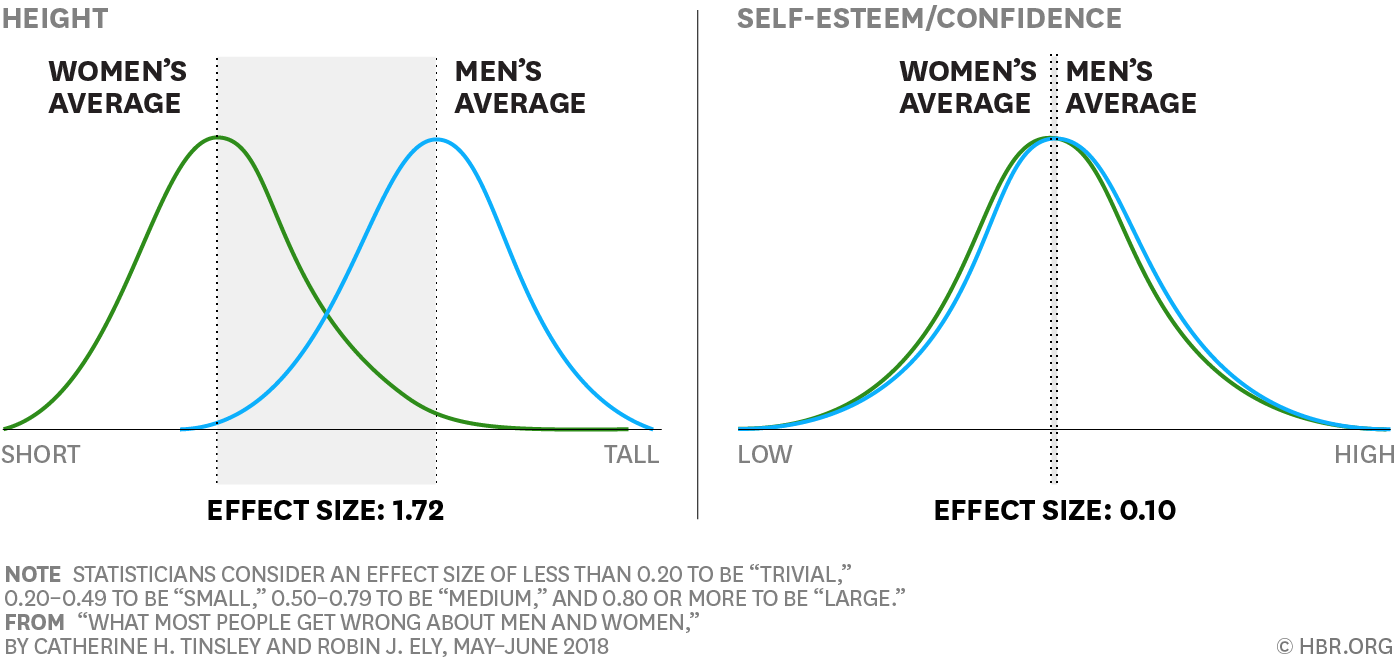 Read MoreTake negotiation. Over and over, we hear that women are poor negotiators—they “settle too easily,” are “too nice,” or are “too cooperative.” But not so, according to research. Jens Mazei and colleagues recently analyzed more than 100 studies examining whether men and women negotiate different outcomes; they determined that gender differences were small to negligible. Men have a slight advantage in negotiations when they are advocating exclusively for themselves and when ambiguity about the stakes or opportunities is high. Larger disparities in outcomes occur when negotiators either have no prior experience or are forced to negotiate, as in a mandated training exercise. But such situations are atypical, and even when they do arise, statisticians would deem the resulting sex differences to be small. As for the notion that women are more cooperative than men, research by Daniel Balliet and colleagues refutes that.The belief that women lack confidence is another fallacy. That assertion is commonly invoked to explain why women speak up less in meetings and do not put themselves forward for promotions unless they are 100% certain they meet all the job requirements. But research does not corroborate the idea that women are less confident than men. Analyzing more than 200 studies, Kristen Kling and colleagues concluded that the only noticeable differences occurred during adolescence; starting at age 23, differences become negligible.What about risk taking—are women really more conservative than men? Many people believe that’s true—though they are split on whether being risk-averse is a strength or a weakness. On the positive side, the thinking goes, women are less likely to get caught up in macho displays of bluff and bravado and thus are less likely to take unnecessary risks. Consider the oft-heard sentiment following the demise of Lehman Brothers: “If Lehman Brothers had been Lehman Sisters, the financial crisis might have been averted.” On the negative side, women are judged as too cautious to make high-risk, potentially highpayoff investments.But once again, research fails to support either of these stereotypes. As with negotiation, sex differences in the propensity to take risks are small and depend on the context. In a meta-analysis performed by James Byrnes and colleagues, the largest differences arise in contexts unlikely to exist in most organizations (such as among people asked to participate in a game of pure chance). Similarly, in a study Peggy Dwyer and colleagues ran examining the largest, last, and riskiest investments made by nearly 2,000 mutual fund investors, sex differences were very small. More importantly, when investors’ specific knowledge about the investments was added to the equation, the sex difference diminished to near extinction, suggesting that access to information, not propensity for risk taking, explains the small sex differences that have been documented.In short, a wealth of evidence contradicts each of these popular myths. Yet they live on through oft-repeated narratives routinely invoked to explain women’s lagged advancementRead the rest of the articleore-Plausible ExplanationsThe extent to which employees are able to thrive and succeed at work depends partly on the kinds of opportunities and treatment they receive. People are more likely to behave in ways that undermine their chances for success when they are disconnected from information networks, when they are judged or penalized disproportionately harshly for mistakes or failures, and when they lack feedback. Unfortunately, women are more likely than men to encounter each of these situations. And the way they respond—whether that’s by failing to drive a hard bargain, to speak up, or to take risks—gets unfairly attributed to “the way women are,” when in fact the culprit is very likely the differential conditions they face.Multiple studies show, for example, that women are less embedded in networks that offer opportunities to gather vital information and garner support. When people lack access to useful contacts and information, they face a disadvantage in negotiations. They may not know what is on the table, what is within the realm of possibility, or even that a chance to strike a deal exists. When operating under such conditions, women are more likely to conform to the gender stereotype that “women don’t ask.”We saw this dynamic vividly play out when comparing the experiences of two professionals we’ll call Mary and Rick. (In this example and others that follow, we have changed the names and some details to maintain confidentiality.) Mary and Rick were both midlevel advisers in the wealth management division of a financial services firm. Rick was able to bring in more assets to manage because he sat on the board of a nonprofit, giving him access to a pool of potential clients with high net worth. What Mary did not know for many years is how Rick had gained that advantage. Through casual conversations with one of the firm’s senior partners, with whom he regularly played tennis, Rick had learned that discretionary funds existed to help advisers cultivate relationships with clients. So he arranged for the firm to make a donation to the nonprofit. He then began attending the nonprofit’s fund-raising events and hobnobbing with key players, eventually parlaying his connections into a seat on the board. Mary, by contrast, had no informal relationships with senior partners at the firm and no knowledge of the level of resources that could have helped her land clients.When people are less embedded, they are also less aware of opportunities for stretch assignments and promotions, and their supervisors may be in the dark about their ambitions. But when women fail to “lean in” and seek growth opportunities, it is easy to assume that they lack the confidence to do so—not that they lack pertinent information. Julie’s experience is illustrative. Currently the CEO of a major investment fund, Julie had left her previous employer of 15 years after learning that a more junior male colleague had leapfrogged over her to fill an opening she didn’t even know existed. When she announced that she was leaving and why, her boss was surprised. He told her that if he had realized she wanted to move up, he would have gladly helped position her for the promotion. But because she hadn’t put her hat in the ring, he had assumed she lacked confidence in her ability to handle the job.How people react to someone’s mistake or failure can also affect that person’s ability to thrive and succeed. Several studies have found that because women operate under a higher-resolution microscope than their male counterparts do, their mistakes and failures are scrutinized more carefully and punished more severely. People who are scrutinized more carefully will, in turn, be less likely to speak up in meetings, particularly if they feel no one has their back. However, when women fail to speak up, it is commonly assumed that they lack confidence in their ideas.We saw a classic example of this dynamic at a biotech company in which team leaders noticed that their female colleagues, all highly qualified research scientists, participated far less in team meetings than their male counterparts did, yet later, in one-on-one conversations, often offered insightful ideas germane to the discussion. What these leaders had failed to see was that when women did speak in meetings, their ideas tended to be either ignored until a man restated them or shot down quickly if they contained even the slightest flaw. In contrast, when men’s ideas were flawed, the meritorious elements were salvaged. Women therefore felt they needed to be 110% sure of their ideas before they would venture to share them. In a context in which being smart was the coin of the realm, it seemed better to remain silent than to have one’s ideas repeatedly dismissed.It stands to reason that people whose missteps are more likely to be held against them will also be less likely to take risks. That was the case at a Big Four accounting firm that asked us to investigate why so few women partners were in formal leadership roles. The reason, many believed, was that women did not want such roles because of their family responsibilities, but our survey revealed a more complex story. First, women and men were equally likely to say they would accept a leadership role if offered one, but men were nearly 50% more likely to have been offered one. Second, women were more likely than men to say that worries about jeopardizing their careers deterred them from pursuing leadership positions—they feared they would not recover from failure and thus could not afford to take the risks an effective leader would need to take. Research confirms that such concerns are valid. For example, studies by Victoria Brescoll and colleagues found that if women in male-dominated occupations make mistakes, they are accorded less status and seen as less competent than men making the same mistakes; a study by Ashleigh Rosette and Robert Livingston demonstrated that black women leaders are especially vulnerable to this bias.Research also shows that women get less frequent and lower-quality feedback than men. When people don’t receive feedback, they are less likely to know their worth in negotiations. Moreover, people who receive little feedback are ill-equipped to assess their strengths, shore up their weaknesses, and judge their prospects for success and are therefore less able to build the confidence they need to proactively seek promotions or make risky decisions.An example of this dynamic comes from a consulting firm in which HR staff members delivered partners’ annual feedback to associates. The HR folks noticed that when women were told they were “doing fine,” they “freaked out,” feeling damned by faint praise; when men received the same feedback, they left the meeting “feeling great.” HR concluded that women lack self-confidence and are therefore more sensitive to feedback, so the team advised partners to be especially encouraging to the women associates and to soften any criticism. Many of the partners were none too pleased to have to treat a subset of their associates with kid gloves, grousing that “if women can’t stand the heat, they should get out of the kitchen.” What these partners failed to realize, however, is that the kitchen was a lot hotter for women in the firm than for men. Why? Because the partners felt more comfortable with the men and so were systematically giving them more informal, day-to-day feedback. When women heard in their annual review that they were doing “fine,” it was often the first feedback they’d received all year; they had nothing else to go on and assumed it meant their performance was merely adequate. In contrast, when men heard they were doing “fine,” it was but one piece of information amidst a steady stream. The upshot was disproportionate turnover among women associates, many of whom left the firm because they believed their prospects for promotion were slim.An Alternative ApproachThe problem with the sex-difference narrative is that it leads companies to put resources into “fixing” women, which means that women miss out on what they need—and what every employee deserves: a context that enables them to reach their potential and maximizes their chances to succeed.Managers who are advancing gender equity in their firms are taking a more inquisitive approach—rejecting old scripts, seeking an evidence-based understanding of how women experience the workplace, and then creating the conditions that increase women’s prospects for success. Task No. 3021at, in or on? – Choose the correct preposition from the drop down menu and form correct time phases.Do you need help?Prepositions in expressions of timeПочаток форми         September         12 o'clock         winter         Easter Monday         4th July, 1776         Christmas         Tuesday         the weekend         my birthday         the end of the weekКінець формиMy friend is good  playing volleyball.She complains  bullying.They are afraid  losing the match.She doesn't feel  working on the computer.We are looking forward  going out at the weekend.Laura dreams  living on a small island.Andrew apologized  being late.I don't agree  hunting.The girls insisted  going out with Kerry.Edward often thinks  climbing trees.Choose from the following prepositions across, at, from, in, on, toand complete the sentences.Do you need help?English PrepositionsПочаток формиMy parents got married                2010.The police station is                the right.We're going                Italy for our holidays.We borrowed the bikes                our uncle.There is a bridge                the river.I saw Chris                the bus.Be nice                your brother.Let's meet                the afternoon, not                night.My friend lives                the house                the end of the street.They are not                home                the moment.Choose from the following prepositions at, between, below, by, in, on and complete the sentences and questions.Do you need help?English PrepositionsПочаток формиMy mum studied                  a university.There is a spider                  the corner of my room.Death Valley is 56 metres                  sea level.The train to London stopped                  the station.Emily sits                  Susan and Greg.There was an accident                  the crossroads.Congratulations                  your new job!Would you buy a coffee                  credit card?What is behind the rise                  Wall Street?This flight goes to Washington DC                  Charlotte.Кінець формиКінець форми